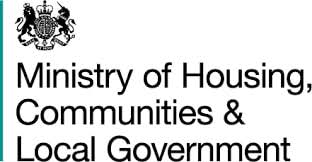 کووڈ-19 کورونا وائرس (کووِڈ-19) دی عالمی وبا دے دوران عبادت گاہواں دے محفوظ استعمال دے بارے وچ گائیڈنس۔ برائے مہربانی نوٹ کروایہہ گائیڈنس عام نوعیت دی اے تے ایس نوں بطور رہنمائی لینا چاہیدا ہے۔ جے کسے موقع تے کسے وی نافذ العمل قانون (ہیلتھ اینڈ سیفٹی قانوناں سنے) تے ایس گائیڈنس وچ ٹکرا ہوئے، تے نافذ العمل قانون اوتے ہووے گا۔ایہہ گائیڈنس قومی گائیڈنس ہے جس اطلاق پورے برطانیہ تے ہوندا ہے۔ ایہہ گائیڈنس پڑھدے تے ایس دا نفاذ کردے ویلے براہ مہربانی خیال رکھو کہ آیا مقامی پابندیاں لگیاں ہوئیاں نیں یا نہیں، مقامی معلومات لئی ایتھے ویکھو۔ ایس گائیڈنس دا اطلاق صرف انگلینڈ تے ہوندا ہے۔ سکاٹ لینڈ، ویلز یا شمالی آئرلینڈ لئی گائیڈنس لئی متعلقہ قومی حکومتاں ولوں گائیڈنس نال رجوع کرو۔ تعارفکورونا وائرس (کوویڈ-19) دی عالمی وبا دی وجہ تو برطانیہ نوں ایس ویلے اِک پبلک ہیلتھ ایمرجنسی دا سامنا ہے۔ کووڈ-19 دی منتقلی دی خصوصیات خاکہ پبلک ہیلتھ انگلینڈ نے کِچھیا ہے۔ کووڈ-19 دے جراثیم دی منتقلی دے بارے وچ سوچیا جاندا ہے کہ ایہہ سب توں ودھ ساہواں وچ مجدو بخارات جہڑے کہ کھنگھن تے نچھن نال پیدا ہوندے نیں، تے جراثیم والیاں تھاواں نوں ہتھ لان نال ہوندا ہے۔ جراثیم دی منتقلی دے سب توں وڈے طریقیاں بارے فرض کیتا جارہیا ہے کہ ایہہ بخارات تے چھون پھیلدا ہے۔ عبادت گاہواں لئی گائیڈنس سائنسی شہادت دی بنیاد تے لکھی گئی ہے تے ناول وائرس بارے ہور ڈیٹا لبھن توں بعد جے ضروری ہویا تے ایس نوں اپ ڈیٹ کیتا جائے گا۔عبادت گاہواں کئی لوکاں لئی روحانیت فراہم کرن لئی اہم کردار ادا کردیاں نیں، تے برادریاں تے لوکاں دیاں پیڑھیاں نوں اکٹھا کردیاں نیں۔ پر، سانجھیاں ہون کرکے ایہہ تھانواں کووڈ-19 دے پھیلاؤ لئی زیادہ خطرناک ہوندیاں نیں۔عبادت گاہاں دی ٹاسک فورس دے ذریعے، حکومت نے 4 جولائی 2020 توں عبادت گاہواں نوں کئی طرحاں دیاں سرگرمیاں لئی محفوظ طریقے نال دوبارہ کھولن لئی مذہبی قائدین نال تے نمائندیاں نال مل کے ایہہ گائیڈنس مرتب کیتی ہے۔ ہیلتھ پروٹیکس (کورونا وائرس، پابندیاں) (انگلینڈ) ریگولیشن 2020وچ متعلقہ منسلکہ ترامیم کے دے نال ایہہ گائیڈنس انگلینڈ وچ نافذ العمل ہوئے گی۔ ایہہ رہنمائی نظر ثانی وچ رہوے گی تے ایس نوں بدلدی صورتحال نال اپ ڈیٹ کیتا جا سکدا اے۔ 30 لوکاں توں ودھ دے اجتماع دی اجازت دتی جائے گی پر صرف کجھ عوامی تھاواں تے، جسراں کہ قانون وچ بیان کیتا گیا اے۔ ایہناں وچ عبادت گاہواں تے اُوہناں دے اردگرد والیاں تھاواں شامل ہون گیئاں۔ پر کجھ سرگرمیاں اجہیاں نیں جتھے کسے عبادت گاہ وچ پبلک ہیلتھ دی وجہ توں تعداد نوں 30 دے اندر رکھنا بہتر ہوئے گا۔ ایس گائیڈنس وچ ایہہ سرگرمیاں بیان کیتیاں گیئاں نیں تے نال ہی دسیا گیا ہے کہ کسراں عبادت گاہ نوں کووڈ-19 توں محفوظ رکھنا ہے۔کسے عبادت گاہ یا نال والی زمین وچ کوئی سرگرمی کردیاں ہوئیاں، سب فریقاں نوں سماجی دوری والی گائیڈ لائن تے عمل کرنا چاہی دا ہے۔ گھرانیاں وچکار 2 میٹر یا جراثیم دی منتقلی دے خطرے نوں گھٹ کرن لئی کیتے گئے اقدام نال 1 میٹر (جتھے 2 میٹر قابلِ عمل نہ ہوئے) قابل قبول ہے۔ مثال دے طور تے, مونہہ ڈھکن والے سامان دا استعمال  ایسی عبادت لئی جہڑی عبادت گاہ تو باہر محلقہ گراؤنڈ وچ ہوئے، جس دی تعریف ہیٹھا بیان کیتی گئی ہے، اوہناں تھاواں وچ جنے لوکاں نوں اکٹھے ہون دی اجازت ہے اوس تعداد لئی براہ مہربانی متعلقہ گائیڈنس ویکھو۔ہیٹھ والی جدول دسدی ہے کہ کووڈ-19 دے پھیلاؤ دے ممکنہ وڈے خطرے دی وجہ توں کتھے کسی عبادت گاہ وچ لوکاں دی تعداد نوں محدود کرنا بہتر ہے۔جدول 1: ایس گائیڈنس دا اطلاق عبادت گاہواں تے اودُوں ہوندا ہے جدوں کوئی عبادت گاہ مذہبی مقصد لئی ورتی جارہی ہوئے یا مذہبی مقصد لئی تیار کیتی جارہی ہوئے۔جتھے کسے عبادت گاہ دی عمارت کسے دوجے صارف گروہ ولوں ورتی جارہی ہوئے، صرف قانون ولوں منطور شدہ سرگرمیاں ہی ہونیاں چاہی دیاں نیں ۔ جہڑے بزنس ہلے کم نہیں کرسکتے اوہناں دی فہرست ایتھے ہے (جِداں انڈور فِٹنس، انڈور سوفٹ پلے، حاضرین دے سامنے لائیو انڈور پرفارمنس وغیرہ)۔ایس گائیڈنس وچ شامل نہ کیتے گئے عبادت گاہواں دے منظور شدہ مصارف لئی تہانوں مخصوص گائیڈنس والے ہٹھاں دتے لنکس ورتنے چاہی دے نیں:ٹورازم، ریٹیل تے ریٹورانٹس تے ہور ہاسپٹیلٹی انڈسٹریز دوجے ملٹی پرپز کمیونٹی سیٹینگز وچ ہن منظور شدہ چھوٹے اجتماع تے میٹنگز۔ 2۔ ایس گائیڈنس دا مقصدایس گائیڈنس دا مقصد انگلینڈ وچ عبادت گاہواں نوں عبادت دی وسیع تر سرگرمیوں لئی متعلقہ قانون دے مطابق تیار کرن لئی مدد دینا ہے۔ ایہہ گائیڈنس واضح کردی ہے کہ ایہہ کیویں اوُس طریقے دے مطابق ہو سکدا ہے جو کووڈ-19 توں محفوظ ہوئے تے جہڑا سماجی دوری دے سلسلے وچ گائیڈلائنز دے مطابق ہوئے تاں جے انفیکشن دے خطرے نوں گھٹ توں گھٹ کیتا جا سکے۔جدول 2عبادت گاہواں نوں محفوظ طریقے نال کھولن دے کلیدی اصولہر اک انفرادی عبادت گاہ نوں سختی نال تاکید کیتی جاندی ہےکہ اوہ اپنے مخصوص حالات دے حوالے نال ایس گائیڈنس دا اطلاق کرے، ایس دے حجم تے اس دی سرگرمیاں دی نوعیت سنے، ایہہ کیویں منظم کیتی جارہی ہے، چلائی جارہی ہے، بندوبست کیتا جارہیا ہے تے منضبط کیتی جارہی ہے۔عبادت گاہاں دے منتظمین نوں ایس گل دا اختیار حاصل ہے کہ اوہ کدوں سمجھدے نیں کہ ایس نوں کھولنا محفوظ ہے تے جے اوہ ہیٹھ دتیاں گیئاں گائیڈ لائنز دے مطابق محفوظ طریقے نال ایس نو کھول نہیں سکدے تے اوہ ایس نوں بند رکھن دا فیصلہ کرسکدے نیں۔ بہت ساری جگہاں کم دی جگہاں وی نیں تے ہیلتھ اینڈ سیفٹی لاء دے تحت بطور آجر ایہناں نوں اپنی ذمہ داریاں کا خیال وی کرنا چاہیدا ہے۔ عبادگ گاہاں دا فرض اے رضاکاراں دا وی خیال رکھن، اس گل دا اطمینان کرن کہ جتھوں تئیں ہو سکے اوناں دی صحت تے تحفظ نوں خطرے وچ نا پاون۔ایس گل تے وی غور کرنا چاہیدا ہے کہ کسراں محفوظ طریقے نال سارے صارفین نوں رسائی دینی چاہیدی اے کہ وہ کسے عبادت گاہ دے اندر حکومتی گائیڈلائن تے ایکوالٹی ایکٹ 2010 دے ہیٹھ اپنیاں ساریاں مذہبی رسماں پوریاں کر سکن۔ایہہ فیصلہ کرن وچ مدد کرن لئی کہ کیہڑے اقدام کرنے چاہیدے نیں، ساڈا مشورہ ایہہ ہے کہ ہر عبادت گاہ اک کووڈ-19 دی رسک اسسمنٹ پوری کرے۔ ایہہ پہلے توں موجود کسے وی رسک اسسمنٹ توں علاوہ کیتی جاوئے گی یا اک وکھری اسسمنٹ دے طور تے۔ جدوں کسے عمارت یا تھاں نوں عبادت گاہ دے طور تے ورتیا جارہیا اے یعنی تُسی کسے عمارت یا تھاں نوں ورت رہے ہو جس نوں تساں پہلاں کدے ایس مقصد لئی نہیں ورتیا تے اِک نویں فائر رسک اسسمنٹ کروائی جانی چاہیدی ہے۔ ایہہ لنک رسک اسسمنٹ مکمل کرنی اک عمومی گائیڈنس فراہم کردا ہے۔ جے متعلقہ ہووے تے رسک اسسمنٹ نوں یونین یا ورکرز (بشمول رضاکار تے ٹھیکیدار) دی مشاورت نال مکمل کرنا چاہیدا ہے۔ عقیدت منداں یا دوجے سٹیک ہولڈرز (مثلاً پڑوسی کرایہ داراں) نوں ایس رسک اسسمنٹ وچ شامل کرنا مفید ہو سکدا اے تاں جے عقیدے تے مقامی کمیونٹیز ایس دے کھلن تے چلن دے طریقہ نوں سمجھ سکن تے دوبارہ کھولے جان دا منصوبہتے ایس تے عمل وی بہتر ہوسکے۔ کووڈ-19 لئی رسک اسسمنٹ مکمل کرنا ہیلتھ اینڈ سیفٹی قانون دی خلاف وری تصور کیتی جائے گی، جیویں رسک اسسمنٹ تے کیتی جائے پر ایس وچ ناکافی اقدام بیان کیتے جاون۔ عبادت گاہواں نوں تلقین کیتی جاندی اے جتھے ممکن ہووے اپنی رسک اسسمنٹ آن لائن مہیا کرن۔ وینیو مینیجرز نوں عبادت کرن والیاں تے اوہناں لئی جیہڑے اوس عمارت وچ یا آل دوالے دیاں تھاوں وچ کم کرن والے یا رضاکار ہون وچ کوویڈ-19 دے پھیلاؤ نوں روکن لئی اقدامات کرنے چاہیدے نیں۔ تُسی عقیدت منداں نال مل کے کمیونٹی وچ ورتارے دا اِک غیر رسمی معاہدہ وی کر سکدے او۔جگہ دے منتظمین نوں عوام دی حفاظت کرن لئ سارے ممکنہ اقدام کرنے چاہیدے نیں، ایہہ یقینی بنادے ہوئے کہ اجتماع وچ شرکت کرن والیاں دی حد تے جو پابندی لگائی گئی سی اُوس تے سختی نال عمل کیتا جائے تے جتھے گائیڈنس وچ 30 بندیاں دی مجوزہ حد مقرر کیتی گئی سی اُوس تے وی عمل کیتا جائے۔  ہر وینیو نوں سوچنا چاہی دا ے کہ کسے چھوٹے علاقے وچ بہت سارے وینیوز دوبارہ کھُلن دا کیہ اثر ہوئے گا۔ ایس دا مطلب ایہہ ہے کہ لوکل اتھارٹی، آل دوالے دے بزنسز تے ٹریول آپریٹرز نال مل کے خطرے دا اندازہ لایا جائے تے جراثیم دی منتقلی دے خطرے نوں گھٹ کرن لئی اضافیاقدام کیتے جاون۔ ایہناں وچ شامل ہوسکدے نیں:گنجائش نوں ہور گھٹ کرنا - بھاویں کسے وینیو دے اندر لوکاں دی اِک تعداد نوں محفوظ طریقے نال بٹھانا ممکن ہوئے پر ہو سکدا ہے کہ اوہناں ساریاں لئی وینیو آن تے جان لئی سفر کرنا یا وینیو دے اندر تے باہر جانا محفوظ نہ ہوئے۔مقامی وینیوز نال مل کے داخلے دے اوقات نوں مرحلہ وار کرنا تے آل دوالے قطاراں جمع ہوون نوں گھٹ کرن لئی کم کرنا۔وینیوز تے ٹرانسپورٹ ہبز دے وچکار ون-وئے روٹاں دا بندوبست کرنا۔وزٹرز نوں مشورہ دینا کہ اوہ خاص قسم دی ٹرانسپورٹ یا روٹس توں پرہیز کرن تے وینیو دی راہ وچ پین والے بھیڑ والے تھاواں وچ جاون تو پرہیز کرن۔ 4۔ ایسے کم اپنائے جاون جنہاں نال انفیکشن دا کھلار گھٹ ہووئےمذہبی اکابرین نوں مندرجہ ذیل گائیڈنس نوں اپنانا چاہیدا اے تے اُوہناں اضافی تبدیلیاں نوں اوہناں مذہبی رسماں وچ شامل کرن دی کوشش کرنی چاہیدا ہے جنہاں وچ لوکاں وچکار عام طور تے میل جول ودھدا ہے تے لوکی اِک دوجے نال اپنی شیواں دا وٹاندرا کردے ہین۔حاضرین دی سیفٹی نوں یقینی بنان تے انفیکشن دے پھیلاؤ نوں گھٹ توں گھٹ کرن لئی عبادت گاہواں تے مذہبی کمیونٹیز نوں ایسی مذہبی رسماں وچ تبدیلیاں کرنیاں چاہیدیاں نیں، بالخصوص جتھے تقریبات مکمل ہون وچ گھنٹے یا دن لگدے ہوون۔ ایہہ مشورہدِتا جاندا ہے کہ تقریبات تے سروسز نوں جنے تھوڑے ویلے وچ مکایا جا سکے مکانا چاہیدا ہے۔ لوکاں وچکار رابطے دے خطرے تے انفیکشن دے کھلار نون گھٹ توں گھٹ کرن لئی جدوں اوہ ختم ہوجاون تے لوکاں نوں ترغیب دینی چاہیدی ہے کہ وہ فوراً چلے جاون۔ جے مناسب ہوئے تے تہانوں چاہیدا ہے کہ تُسی تھاواں نوں دوبارہ ترتیب دیو تاں جے عقیدت مند کھلون دی تھاں بیٹھ سکن جس نال میل جول دا خطرہ گھٹ جائے گا۔عبادت کرن والیاں نوں چاہیدا ہے کہ اوہ ہر اوس بندے نال رابطہ محدود کر دیون جنہاں دے نال اوہ عبادت گاہ وچ نہیں آوندے یعنی اگر اوہ کسے اِک ہور گھرانے دے نال اجتماعی عبادت وچ شرکت کررہے ہین تے اوہناں نوں اوس گروہ دے باہر کسے ہور بند نال گل بات نہیں کرنی چاہیدی۔ایہہ سفارش کیتی جاندی ہے کہ جتھے ممکن ہوئے اوتھے عبادت گاہواں عبادت یا تقریباں نوں سٹریم کردیاں رہون تاں جے وڈے اجتماعواں توں بچیا جاسکے تے اوہناں لوکاں تک وی پہنچنا جاری رکھیا جاسکے جہڑے خود ساختہ تنہائی وچ ہوون یا کووڈ-19 دی وجہ توں زیادہ خطرے وچ یعنی ولنرایبل ہوون۔ زیادہ تفصیلی گائیڈنس مندرجہ ذیل ہے۔سانجھیاں شیواں دی ورتوںلوکاں نوں ڈکیا جانا چاہیدا ہے کہ وہ سانجھیاں ورتیاں جاون والیاں شیواں نوں ہتھ لاون نہ بوسہ دیون۔ ایہنوں ڈکن جتھے ضروری ہووے بیرئیرز تے/یا واضح سائن لانے چاہیدے نیں۔کسے وی بندے نوں کسے دوجے دی چیز جیویں جوتی نوں ہتھ لان توں گریز کرنا چاہیدا ہے جے اوس نوں لاہ دتا اے تے سماجی دوری دے اصولاں نوں قائم رکھدے ہوئے اوس نوں اوس دے مالک نوں ہی لینا یا رکھنا چاہیدا ہے۔کتاباں، دوبارہ استعمال کرن آلی چیزاں تے اجتماعی وسائل مثلا مصلہ، سروس شیٹ یا عقیدت دے مواد نوں ورتوں وچ لیاون توں ہٹا دینا چاہیدا ہے۔ اک واری استعمال کرن دی چیزاں مہیا کرنیاں چاہیدیاں نیں ایس شرط تے کہ عبادت کرن والے اوہناں نوں ہٹا دیون تے ٹھکانے لگا دیون۔ عبادت وچ استعمال ہون والی چیزاں جیہڑیاں کسے شخص دیاں ذاتی نیں مثلاً مصلہ یا مذہبی کتب، نوں لیایا جا سکدا ہے پر عبادت کرن والے نوں اوہنوں واپس ضرور لے جانا چاہیدا ہے۔اوہناں حالاتاں وچ جتھے عبادت کرن والے اپنی کتاباں نہ لیا سکن، عبادت گاہواں نوں چاہیدا ہے کہ وہ صاف کتاباں دا اِک مجموعہ رکھن جس نوں بندے ورت سکن۔ صاف کتاباں نوں اوہناں دے آخری استعمال توں بعد 48 گھنٹے لئی قرنطینہ وچ رکھنا چاہیدا ہے تے ورتن توں بعد دوبارہ 48 گھنٹے لئی قرنطینہ وچ رکھنا چاہیدا ہے۔ جہڑیاں شیواں نوں سوکھیالا صاف نہ کیتا جاسکے اوہناں نوں وی ورتن توں بعد 48 گھنٹے لئی قرنطینہ وچ پا دینا چاہیدا ہے۔براہ مہربانی صفائی بارے ہیٹھلے مخصوص مشورے نال رجوع کرو۔ان پانی جتھے ان یا پانی ('کنسیوم ایبلز') عبادت دے کم لئی ضروری ہوون اوہ ورتے جاسکدے ہین پر ان پانی سانجھا کرن تو پرہیز کرنا چاہیدا ہے تے سانجھے بھانڈیاں توں وی پرہیز رکھنا چاہیدا ہے ۔ جے ان پانی دی ورتوں مذہبی رسم دا حصہ ہووئے تاں ان دین تے لین والیاں نوں ان ورتن توں پہلاں تے بعد وچ چنگی طرحاں ہتھ دھونے چاہیدے ہین یا دستانے پانے چاہیدے ہین۔  ان ورتاون والے بندے نوں چاہیدا ہے کہ ان صرف ہتھ وچے دیوئے، ایس طرحاں پئی دین تے لین والے دے جسم دا کوئی حصہ اِک دوجے نال نہ لگے، یا اوہ دستانے پاون۔  جے غلطی نال ہتھ لگ جائے تو دوہاں بندیاں نوں چاہیدا ہے کہ وہ فوراً اپنے ہتھ دھون۔ جراثیم دی منتقلی دے خطرے نوں گھٹ کرن والے دوجے اقدام بارے وی غور کرنا چاہیدا ہے، مثلاً، کھان دا سمان پہلاں توں ہی ریپ کیتا گیا ہووئے تے کوئی ایسا نظام مجود ہونا چاہیدا ہے جس وچ لوکی کھان پین دے سمان تے بھانڈیاں تے/یا کٹلری نوں ہتھ نہ لاون سوائے اوہناں دیاں ذاتی شیواں دے (مثلاً سانجھے ڈونگھے دی ورتوں)۔بن ڈھکے ان پانی دے نیڑے تیڑے بولن، گاون تے نعرے لاون دی اجازت نہیں ہونی چاہیدی (سوائے اود ان پانی دے جہڑا عبادت کرن والے دا اپنا ہوئے)۔ ایہدی بجائے ان پانی چنگی طرح ڈھک کے رکھنا چاہیدا ہے تے دیگچہ کھولن توں پہلاں ایہنوں چنگی طرحاں صاف کرنا چاہیدا ہے، ہتھ دھونے یا دستانے پانے چاہیدے نیں۔  کسے عبادت گاہ وچ ہاسپٹیلٹی والی تھانواں، جسراں کیفے، کھولن دی اجازت ہے پر ایس نوں صرف ٹیبل سروس تک ہی محدود رہنا چاہیدا ہے، سماجی دوری دا خیال رکھنا چاہیدا ہے تے ایتھے ملن والی گائیڈنس دی مناسبت نال عملے تے گاہک وچکار گھٹ توں گھت رابطہ ہونا چاہیدا ہے۔ گاؤنا، وجاؤنا تے سازاں دی ورتوں لوکاں نوں اینی اُچی آواز وچ گاؤنا، چِلّانا، آواز اُچّی کرنا تے/یا میوزک چلانا نہیں چاہیدا جس وچ عام گل بات مشکل ہوجائے یا جہڑے چیکن تے مجبور کرے۔ ایس دا کارن ایروسول تے بخارات دی وجہ توں جراثیم دی منتقلی زیادہ امکان ہونا ہے۔ ایس لئی عبادت دے دوران اُچی آواز وچ گل بات نہیں کرنی چاہیدی۔عبادت، مناجات تے ریہرسل دے دوران گاون، نعرے لاون، اُچی آواز وچ بولن تے/یا ایسے ساز وجاون والیاں سرگرمیاں توں پرہیز کرنا چاہیدا ہے جہناں وچ پھوک مارنی پوئے۔ کیونجےایسے ماحول وچ جراثیم دی منتقلی دا اضافی خطرہ ہوندا ہے جتھے لوکی کسے گروہ دی شکل وچ گا یا نعرے لا رہے ہوون، تے ایس گل دا اطلاقہے بھاویں سماجی دوری  عمل کیتا جارہیا ہوئےجتھے عبادت دے عمل لئی لازمی ہوئے اوتھے صرف اِک بندے نوں گاون یا نعرے مارن دی اجازت ہونی چاہیدی ہے تے عبادت کرن والیاں نوں اوہناں توں بچاون لئی پلیکسی گلاس سکریں دی ورتوں کرن بارے سوچنا چاہیدا ہے کیونجے ایس دی وجہ توں جراثیم دی منتقلی ہور گھٹ ہوجائے گی تے سکرین آسانی نال صاف وی ہو سکدی ہے۔جتھے موسیقی عبادت وچ وڈا کردار ادا کردی ہوئے تے رکارڈنگز دستیاب ہوون، ساڈی منو تے لائیو گاون دی بجائے متبادل دے طور تے ایس دی ورتوں کرن بارے غور کرو۔تہانوں مت دتی جاندی ہے کہ صرف اوہ ساز ہی ورتو جنہاں وچ پھونک مارن دی لوڑ نہ پوئے۔ عقیدے دی رسم پوری کرن تے جنرل مینٹنسس لئی ہارمونیم وجائے جاسکدے ہین پر اوہناں نوں ورتن توں پہلاں تے بعد وچ چنگی طرحاں صاف کرنا چاہیدا ہے۔ حکومت تے سائنسی تے طبی برادریاں جراثیم دی منتقلی دے خطرے تے ایسراں دیاں سرگرمیاں نوں محفوظ طریقے نال کرن بارے تحقیق تے لگیاں ہوئیاں ہین تے مزید گائیڈنس جدوں دستیاب ہوئے گی مہیا کر دتی جائے گی۔ شادیاں تے جیون مرد دی دیگر تقریباںپُرزور تاکید کیتی جاندی ہے کہ فی الحال صرفتقریباں دے ضروری حصے ہی کیتے جاون۔ تقریب نوں مناون لئی ان پانی دی ورتوں نہ کیتی جاوئے ماسوائے ایس دے کہ اہہہ نکاح دی شرط لئی لازمی ہوئے۔ جسراں کہ جدول 1 وچ دسیا گیا ہے، شادیاں وچ 30 توں ودھ لوکاں نوں شرکت نہیں کرنی چاہی دی۔ جیون مرن دیاں ہور تقریبات وچ 30 توں ودھ لوکاں نوں شرکت نہیں کرنی چاہی دی، ماسوائے ایس دے کہ تقریب معمول دی اجتماعی عبادت دے نال ہی کیتی جائے۔ عبادت کرن والیاں نوں سماجی دوری برقرار رکھنی چاہیدی ہے۔جیون مردن دیاں رسماں توں بعد وڈیاں جنجاں یا ویلمے نہیں ہونے چاہیدے۔ ہور معلومات لئی ریسٹورانٹس تے دیگر ہاسپیٹیلٹی انڈسٹریز بارے گائیڈنس دیکھو۔ پانی دی ورتوںکسے طرح دی فرض وضو/غسل دی رسم عبادت گاہ وچ نہیں ہونی چاہہیدی پر آون توں پہلا کیتی جانی چاہیدی ہے۔  جے ضروری ہوئے تے بہت ہی گھٹ صورتاں وچ عبادت گاہ وچ وضو کردیاں سہولتاں ورتیاں جاسکدیاں ہین پر سماجی دوری تے صحت صفائی والی گائیڈنس دا اطلاق کرکے۔ لوکاں نوں دوریاں دے جسم دے حصے نہیں دھونے چاہیدے۔جتھے رسماں تے تقریباں دا تقاضا ہوئے کہ پانی جسم تے ورتیا جاوئے اوتھے تھوڑی مقدار نال جسم تے چھٹے مارے جاون پر پورا ڈوبا دین تو پرہیز کیتا جاوئے۔ موقعے تے مجود دوجے لوکاں نوں چھِٹاں توں بچن لئی پرے ہٹ جانا چاہیدا ہے۔ جتتھے کوئی نومولود بچہ رسم وچ شامل ہوئے تے ماں یا پیو/سرپرستاں یا گھرے وچ رہن والے ٹبر دے کسے ہور بندے نوں ہی نیانے نوں چُکنا چاہیدا ہے۔ شامل ہوون والے ہر بندے نوں پہلاں تے بعد وچ اپنے ہتھ دھونے چاہیدے ہین تے صحت صفائی دا خیال رکھنا چاہیدا ہے۔ نقد عطیات جتھے ممکن ہووے مذہبی قائدین نقدی لین دین دی حوصلہ شکنی کرن تے لین دین آن لائن یا کونٹیکٹ لیس طریقے نال کرنا جاری رکھن۔ جتھے ایہہ ممکن نہ ہووئے اوتھے نقدی کِسے بھانڈے وچ جمع کرنی چاہیدی ہے تے ایس نوں گھماون دی بجائے کسے اِک ہی تھاں تے رکھیا جانا چاہید ہے تے کسے اِک ہی بندے نوں ایس نوں سنبھالنا چاہیدا ہے۔ مستقل صفائی تے حفظان صحت نوں برقرار رکھنا چاہیدا ہے، تے نقد لین دین تے نذرانے سنبھالن لئی دستانہ پانے چاہیدے ہیں۔نوجواناں تے بچیاں دا عبادت گاہ آوناچھوٹے بچیاں نوں والیدین تے سرپرست دی نگرانی وچ رہنا چاہیدا ہے۔ اوہ 20 سیکنڈ تئیں نلکے دے پانی تے صابن نال چنگی طرح ہتھ دھوون تے اوہناں نوں چنگی طرح خشک کرن یا ہینڈ سینیٹائزر استعمال کرن تے ایہہ تسلی کرن پورے ہتھاں تے ایہہ ملیا گیا ہے۔ عبادت گاہواں بچیاں تے نوجواناں تے اوہناں دے والدین تے سرپرست نوں کووڈ-19 دی وبا نوں پھیلن توں ڈکن لئی لئے جان لین والے اہم اقدامات بارے یاددہانی کروان وچ مدد کرسکدیاں نیں۔ عام ہتھاں لئی حفظان صحت دا پوسٹرeBug دی ویب سائیٹ تے ویکھیا جا سکدا اے۔سکولوں باہر والے بندوبستاں لئی مخصوص گائیڈنس تے ایس تے ٹیوشن، ٹریننگ، سکھاون تے سکول تے معمول دے اوقات توں بعد کیتیاں جاون والیاں سرگرمیاں (جسراں شام، ویک اینڈ یا سکول دیاں چھٹیاں) دے دوران عمل کیتا جانا چاہیدا ہے۔چائلڈکیئر تے ایجوکیشنل سینٹنگ لئی متعلقہ گائیڈنس ویکھوبچیاں ولوں سانجھیاں ورتیاں جاون والیاں سہولتاں، جیویں پلے کارنرز، سوفٹ فرنیشنگ، سوفٹ ٹوائیز تے کھڈاونے جنہاں نوں صاف کرنا اوکھا ہووئے اوہناں نوں ہٹا دینا چاہیدا ہے تے/یا استعمال وچ نہیں لیاونا چاہیدا۔باہر کھیڈ دے میدان کھولن دی اجازت ہے جتھے وینیو دے منتظمین نے رسک اسسمنٹ کیتی ہووئے کہ ایہہ کرنا محفوظ ہے، گائڈنس ایتھے تکو۔ جہڑیاں چیزاں نوں بچے گھڑی مُڑی ہتھ لاندے ہوون تے اوہناں دے قد دے مطابق ہوون، اوہناں نوں صاف کرن تے خاص توجہ دینی چاہیدی ہے۔ 5۔ انفیکشن دے کھلار نوں گھٹ کرن والے عمومی کمساڈیاں برادریاں وچ انفیکشن دے کھلار نوں گھٹ کرن لئی لوکاں نوں محفوظ تے ذمہ دار طریقے نال ورتارا کرنا چاہیدا ہے۔ٹیسٹ تے ٹریسحکومت نےاین ایچ ایس ٹیسٹ تے ٹریس سروس چلائی ہے تاں جے وائرس دے فیر نکلن دے خطرے دا تدارک کیتا جاوئے۔ سروس:ہر اوس شخص لئی ٹیسٹ فراہم کردی ہے جس نوں کووڈ-19 دی علامات ہوون ایہہ معلوم کرن لئی کہ اوس نوں وائرس ہے؛ہر اوس شخص نال رابطہ کردی ہے جس دا ٹیسٹ مثبت اے تے اوہناں دی مدد کردی ہے کہ اوہ اوہناں لوکاں بارے معلومات سانجھی کرن جنہاں نال اوہناں دا حال ہی وچ گُوڑھا میلا ملاپ ہویا سی۔جتھے ضروری ہووئے اوتھے اوہناں کونٹکٹس نوں ہشیار کردی ہے تے اوہناں نوں اطلاع دیندی ہے کہ وائرس نوں کھلارن توں ڈکن لئی اوہناں نوں خود ساختہ تنہائی اختیار کرن دی لوڑ ہے۔مزید معلومات آن لائن حاصل کیتی جا سکدیاں ہیں بشمول لوکاں دے ایسے کونٹیکٹس دے جنہاں نوں ممکنہ یا کنفرم کووڈ-19 دی انفیکشن اے تے او اوس شخص نال نئیں رہندے تے کم دی جگہ لئی۔ریٹیل تے ہاسپٹیلیٹی سیکٹر سنے دوجے مقامات دے بارے وچ حکومتی گائیڈنس دی مناسبت نال آپ جی نوں وزٹرز دا 21 دناں تک عارضی ریکارڈ رکھ کے ایس سروس دی مدد کرنی چاہیدی ہے، اِک ایسے طریقے نال جہڑا آپ جی دی عبادت گاہ لئی قابلِ عمل ہووئے، تے جے لوڑے پووئے تے این ایچ ایس ٹیسٹ اینڈ ٹریس دے ڈیٹا دے حصول لئی کیتی گئی درخواستاں دے سلسلے وچ مدد کرنی چاہیدی ہے جہڑی کونٹیکٹ ٹریسننگ تے مقامی پھیلاؤ تے تحقیق کرن لئی درکار ہووئے۔ ٹیسٹ تے ٹریس دی مدد کرن لئی عملے، سٹاف تے گاہکاں ریکاڈ رکھن لئی ہور گائیڈنس ایتھے لبھی جاسکدی ہے۔ تہاڈی عبادت گاہ تے آون والے لوکاں دے ناں تے کوائف اکٹھے کرن ویلے تہانوں اوہناں دی رضامندی یعنی کونسنٹ لئی درخواست کرنی چاہیدی ہے۔ ایہدی وجہ ایہناں حالاتاں وچ اکٹھے کیتے گئے ڈیٹا دی ممکنہ حساس نوعیت ہے، جسدی حفاظت قانون کردا ہے۔ انفارمیشن کمشنر ولوں مہیا کردہ ٹیسٹ تے ٹریس لئی وزٹرز دے کوائف اکٹھے کرن بارے گائیڈنس، بشمول رضامندی دے سلسلے وچ مسئلے۔ تہانوں واضح کرنا چاہیدا ہے کہ رابطہ کوائف دینا اختیاری ہے تے ایہہ عبادت گاہ وچ آون لئی شرط نہیں ہے۔ عبادت گاہواں وچ کونسنٹ لین لئی اساں اِک ٹیمپلیٹ بنائی، جہڑی اینکس بیوچ دستیاب ہے۔ گُنجائش تے پابندیاںاجتماعی عبادت وچ حصہ لین والے لوکاں دی حد دا فیصلہ رسک اسسمنٹ کرن توں بعد عبادت گاہ دی گنجائش دے حساب نال کیتا جانا چاہیدا ہے۔ کسے اِک ویلے وچ عبادت گاہ وچ داخل ہون دی اجازت ملن والے لوکاں دی تعداد محدود ہونی چاہیدی ہے تاں جے گھرانیاں وچکار 2 میٹر یا جراثیم دی منتقلی دے خطرے نوں گھٹ کرن لئی کیتے گئے اقدام نال 1 میٹر (جتھے 2 میٹر قابلِ عمل نہ ہوئے) رکھیا جاسکے۔ عمارت دے سائز تے حالات (ہوادار ہوون سنے) طے کرن گئے کہ سماجی دوری رکھدے ہوئے کنے لوکاں نوں اکاموڈیٹ کیتا جاسکدا ہے؛ ایس لئی ایہہ تعداد جیون مرن دیاں رسماں جیویں شادیاں وچ حصہ لین والے لوکاں دی ودھ توں ودھ تعداد 30 توں گھٹ ہو سکدی ہے۔ لوکان دی محفوظ تعداد بارے فیصلہ وینیو دے منتظمین نوں کرنا چاہیدا ہے۔ لوکان دی اوس تعداد دا تعین کرن لئی جہڑے کہ معقول حد تک سماجی دوری تے عمل کر سکدے ہین، مکمل فرشی رقبہ یعنی فلور سپیس دے علاوہ ممکنہ رش والے حصیاں (جیویں داخلی، خارجی راستیاں) نوں وی مدِنظر رکھنا چہیدا ہے تے جتھے ممکن ہو سکے اوتھے متبادل ون-وئے روٹ متعارف کروائے جاون۔سماجی دوریعبادت گاہواں دے تمام مینیجرز تے تمام وزٹرز نوں سماجی دوری والی گائیڈنس تے عمل کرنا چاہیدا ہے بشمول:جتھے ممکن ہووئے گھرانیاں وچکار 2 میٹر یا جراثیم دی منتقلی دے خطرے نوں گھٹ کرن لئی کیتے گئے اقدام نال 1 میٹر (جتھے 2 میٹر قابلِ عمل نہ ہوئے) دی سماجی دوری تے عمل کرنا چاہیدا ہے۔ زیادہ استعمال ہون والی جگہ تے فرش تے ٹیپ یا پینٹ نال نشان لاؤ تاں جے لوکاں نوں سماجی دوری قائم رکھن چ مدد ملے۔تہانوں اضافی اقدام کرن بارے غور ایہناں نوں بیان کرنا چاہیدا ہے جہڑے تُسی اپنی رسک اسسمنٹ وچ جراثیم دی منتقلی نوں گھٹ کرن لئی کرو گے۔ ایہناں وچ شامل ہوسکدے ہین، مثال دے طور تے، لے آؤٹ بدل کے اِک دوجے ول مونہہ کر کے بیٹھن توں پرہیز کرنا، بند تھانواں وچ لوکاں دی تعداد نوں گھٹ کرنا، ہوا دی آوا جائی نوں بہتر کرنا، حفاظتی سکریناں تے مونہہ ڈھکن والے سمان دی ورتوں کرنا، تے غیر ضروری سماجی کھیتراں نوں بند کرنا، جسراں کہ ایس پوری گائیدنس وچ ہر تھاں خاکہ کشی کیتی گئی ہے۔قطار بناونا اہم اے تاں جے عمارت وچ آن تے جان والے گروپس نو احتیاط نال سماجی دوری دے حساب نال رش یا رابطہ دے خطرے نوں گھٹاندے ہوئے کنٹرول کیتا جاوے۔ غور کرنا چاہیدا ہے کہ کیویں عبادت گاہ توں باہر انتظار کردے لوکاں نوں مینیج کیتا جاوے، بشمول سماجی فاصلہ دی قطار دے سسٹم نوں متعارف کردے ہوئیاں۔ساریاں مذہبی رسماں ایس طریقے نال کیتیاں جاون پئی وکھو وکھ گھراں توں آئے لوکاں وچ سماجی دوری تے عمل کیتا جاسکے۔ ایہدا مقصد جراثیم دی منتقلی دے خطرے نوں گھٹاونا ہے۔ گھٹ وتھ صرف اوس ویلے ہی ہونی چاہیدی ہے جدوں ایہہ کسے مذہبی رسم نوں پوری کرن لئی ات ضروری ہووئے (مثلاً مذہبی پیشوا نوں چھونا)۔ چھون دا ویلا گھٹ توں گھٹ رکھنا چاہیدا ہے۔ جراثیم دی منتقلی گھٹ کرن لئی کیتے گئے دوجے کماں وچ سماجی دوری وچ مدد دین لئی شامل ہین:عمارت وچ آن جان لئی ون-وئے رستہ متعارف کروانا جس وچ فرش تے مناسب نشان یا علامات لگے ہوون، تے غیر ضروری تھانواں تے جان دی مناہی وی ہووئے۔ ایس وچ ایہہ وی شامل ہو سکدا ہے کہ داخلی تے خارجی راستیاں تے بھیڑ توں بچن لئی عبادت ختم ہوون توں بعد اک ویلے عبادت کرن والیاں دی صرف اِک ہی صف باہر نکلے۔اک توں ودھ داخلہ دے پوائنٹس کھولے جا سکدے ہیں تے اوس تے واضح نشان یا مدد موجود ہووے جیہڑی عبادت کرن والیاں دی رہنمائی کرے تے رش توں بچاوے۔آون تے جاون دے اوقات نوں مرحلہ وار کرن نال خروج تے داخلہ تے رش نوں گھٹیا جاسکدا ہے تے ایس نال پبلک ٹرانسپورٹ تے وی گھٹ اثر ہووے گا۔ ایس دی سہولت کاری لئی وینیو بکنگ سسٹم متعارف کرن تے وی غور کیتا جاسکدا ہے۔ تہانوں ایس گل تے وی گو کرنا چاہی دا ہے کہ تُسی اوہناں لوکاں نوں کسراں ترجیح دیو گے جنہاں دیاں خاص لوڑاں ہوون۔عبادت کرن والیاں نوں وکھریاں کرن لئی سکرینز، بیرئیرز یا متبادل کمریاں تے جگہاں دی ورتوں کرنا۔ داخلہ ،خروج تے قطاراں وچ کوئی وی تبدیلی کرن وچ اوہناں لوکاں نوں اکاموڈیٹ کرن لئی مناسب ردوبدل نوں پیشِ نظر رکھنا چاہیدا ہے جنہاں نوں اوہناں دی لوڑ ہووئے جسراں کہ جسمانی طور تے معذور عبادت گزار۔تعداد دا بندوبست کرن لئی بُکننگ سسٹم دا بندوبست، خاص کرکے اوہناں عبادتاں لئی جنہاں لئی طلب خاص طور تے ودھ ہووئے۔ وینیو منتظمین مخصوص دناں یا اوقات دی مشہوری کرن جدوں عبادت گاہواں صرف اوہناں لوکاں لئی ہی کھلن گیئاں جنہاں نوں کووڈ-19 دا خاص کرکے ودھ خطرے ہووئے، جسراں کہ 70 سال توں وڈے یا طبی طور تے ولنرایبل لوک۔ جتھے سماجی فاصلہ برقرار نئیں رکھیا جا سکدا، اوتھے صفائی ستھرائی لئی زیادہ توجہ دی ضرورت اے تاں جے پھیلاؤ دے خطرے نوں گھٹایا جاوے۔ گو کرو پئی وینیو کِناں ہوادار ہے تے جتھے ممکن ہووئے ایس نوں بہتر کرو، مثلاً جِتھے ممکن ہوئے اوتھے دروازے مستقل کھلے رکھو۔ہتھاں دی صحت صفائی بارے گائیڈنس تے عمل کرنا:اپنے ہتھ معمول توں زیادہ دھوو، 20 سیکنڈ لئی پانی تے صابن نال یا ہینڈ سینیٹائزر نال، خاص کر کھانسی کرن، نیچھ مارن تے نک صاف کرن توں بعد، یا عوامی مقامات توں آون توں بعد۔جس ویلے تسیں کھنگو یا نِچھ مارو، تے اپنے مونہہ تے نک نوں ٹشو نال کج لو، یا جے تہاڈے کول ٹشو نئیں ہے تے اپنی آستین نال (ہتھ نال نئیں) ، تے ٹشو نوں فوری طور تے حفطانِ صحت دے اصولاں دے مطابق ٹھکانے لا دیو۔ فیر اپنے ہتھاں نوں 20 سیکنڈ تئیں صابن تے پانی نال دھوو یا فیر جے ہتھ دھوون دی سہولت نہ ہووے تے ہینڈ سینیٹائزر نال۔سماجی فاصلہ تے مندرجہ بالا مشورہ دا اطلاق اوس ویلے وی ہوندا اے جدوں عبادت گاہ آون جاون لئی سفر کرنا ہووئے۔ کار پارکاں نوں دوبارہ کھولن دا فیصلہ مقامی سطح تے کیتا جانا چاہیدا ہے تے لوکان نوں سماجی دوری تے عمل کرن وچ مدد دین لئی کار پارک دا لے آوٹ بدلن والے عملی اقدام کرن دے غور کرنا چاہیدا ہے۔ ٹرانسپورٹ، پارکنگ تے عوامی تھانواں لئی سماجی دوری بارے گائیڈنس guidance for passengers who need to travel during the coronavirus outbreak تے ویکھی جاسکدی ہے۔ ایس تے باقاعدگی نال نظرِ ثانی کیتی جارہی ہے تے اپ ڈیٹ کیتا جارہیا ہے۔اوہ لوکی جنہاں وچ علامات ہوون:جے کسے بندے نوں کووڈ-19 دی علامات نیں (نویں مسلسل کھانسی ، تیز بخار یا سُنگھن یا ذائقہ دی حساں وچ یا تبدیلی یا خاتمہ) تے اوہناں نوں عبادت گاہ وچ نئیں آنا چاہی دا تاں جے اوہناں توں دوجیاں نوں خطرہ نہ ہووے؛ اوہناں نوں خود نوں فوری طور تے گھر دے دوجے لوکاں نال خود ساختہ تنہائی وچ چلے جانا چاہیدا ہے۔ ریموٹ شرکت تے غور کیتا جاوئے، مثلا دے طور تے لائیو سٹریمنگ۔ ایہہ دا اطلاق عبادت گاہ وچ کم کرن والیاں لوکاں تے وی اونا ہی ہونا چاہیدا ہے۔اوہ لوک جیہڑے کووڈ-19 دے ممکنہ یا کنفرم کیس دی وجہ توں خود نوں گھر وچ خودساختہ تنہائی وچ رہ رہے ہینجتھے کسے بندے نے کووڈ-19 دے ممکنہ یا تصدیق شدہ کیس دی وجہ توں گھر وچ خودساختہ تنہائی اختیار کیتی ہوئی ہے یا اوہناں نوں این ایچ ایس ٹیسٹ اینڈ ٹریس والیاں ایہہ کرن لئی درخواست کیتی ہے تے اوہناں نوں دوری توں ہی یعنی ریموٹلی شرکت کرنی چاہیدی ہے۔ ویکھو stay at home guidance for households with possible or confirmed COVID-19 ۔ جنازیاں لئی گائیڈنس وکھری ہے، managing a funeral during the coronavirus pandemic here تے گائیڈنس ویکھو۔ حفظان صحتعبادت گاہ وچ آون تے جاون ویلے ہر بندے نوں، عملے سنے، آکھنا چاہیدا ہے کہ اپنے ہتھ 20 سیکنڈ تئیں چنگی طرح صابن تے پانی نال دھوون یا جے ہتھ دھوون دی سہولت نئیں اے تے ہینڈ سینیٹائزر دا استعمال کرن۔ پبلک ہیلتھ انگلینڈ دا پوسٹر ایتھوں ڈاون لوڈ کیتا جاسکدا ہے۔ ہتھ دھون دی چنگی تکینک، ہتھ دھون دی کثرت وچ اضافے دی ضرورت، چہرے نوں ہتھ لاون توں پرہیز کرن تے کسے ٹشو وچ کھانسی کرن یا نِچھ مارن جنہوں محفوظ طریقے نال بن وچ پا دِتا جاوئے یا ٹشو دی عدم دستیابی دی صورت وچ اپنے بازو تے کھانسی کرن دے بارے وچ آگاہی بیدار کرن والے نشان تے پوسٹرز مجود ہونے چاہیدے ہین ۔ٹوائلٹ فیسلٹیز دے علاوہ تہانوں ہینڈ سینٹائزر بہت سارے تھانوں تے مہیا کرنا چاہیدا ہے۔ٹوائلٹس عبادت گاہواں دے اندر یا اوہناں نال جُڑے ہوئے ٹوائلٹس کُھلے رکھنے چاہیدے ہین تے کووڈ-19 دے جراثیم دی منتقلی دے خطرے نوں گھٹ کرن لئی ایہناں دا بندوست احتیاط نال کیتا جانا چاہیدا ہے۔ اقدام جہڑے ٹوائلٹس نوں ودھ توں ودھ محفوظ رکھن لئی چاہیدے ہوون گے:سائن تے پوسٹر ورتنا (اُتے حفظان صحت دیکھو)۔اوہناں تھانواں تے سماجی دوری دے نشان استعمال کرنا جِتھے عام طور تے قطاراں بنایاں جاندیاں ہین تے داخلے نوں گھٹ کرن والی تدبیر ورتی جاوئے جس وچ اِک بندا اندر آوئے تے دوجا باہر جاوئے (بھیڑ لگن والے دوجیاں تھانواں توں بچدے ہوئے)۔ہتھاں دی چنگی صفائی نوں ممکن بنان لئی جتھے محفوظ تے ممکن ہووئے اوتھے ہینڈ سینٹائزر ٹوائلٹس وچ داخلے تے مہیا کیتے جاون تے پک کیتا جاوئے کہ ہاتھ دھون دی مناسب سہولتاں، نلکے دے پانی تے لیکویڈ یعنی مائع صابن تے ہاتھ خُشک کرن دیاں مناسب آپشنز (پیر ٹاؤلز یا ہیڈ ڈرائرز) سنے دستیاب ہوون۔ سانجھی ورتوں والے تولیے چُک دتے جاون تے اوہ پیر ٹاولز نال بدل دتے جاون۔ ٹوائلٹس دے استعمال تے صفائی لئی واضح گائیڈنس وضع کرو جس وچ استعمال دے حساب نال کثرت نال صفائی کرنا شامل ہووئے۔ صفائی کرن لئی نارمل پراڈکٹس استعمال کرو، کثرت نال چھوئی جان والیاں چیزاں تے توجہ دیو تے سب ٹھوس تھاواں دی صفائی لئی ڈسپوز ایبل کپڑے یا پیپر رول استعمال کرن بارے سوچو۔سہولتاں نوں چنگی طرحاں ہوادار رکھو، مثلاً جتھے مناسب ہو وئے اوتھے دروازے کُھلے رکھ کے۔پورٹیبل ٹوائلٹس تے ٹوائلٹس دے وڈے بلاکس دی صفائی کردے ویلے خصوصی احتیاط دا مظاہرہ کیتا جاوئے۔صفائی کرن دا شیڈیول نمایاں کرکے آویزاں کرنا جہڑا اپ ٹو ڈیٹ رہوئے تے نطراں سامنے رہوئے۔کوڑا ٹھکانے لان دیاں ودھسہولتاں مہیا کرنا تے کچرا زیادہ کثرت نال چکوانا۔صفائیسب تھانواں، بالخصوص او جتھے زیادہ ہتھ لگدے نیں جیویں دروازیاں دے ہینڈل تے ریلز، نوں معیاری صفائی دی پراڈکٹس استعال کردے ہوئے کثرت نال صاف کرنا چاہیدا ہے۔ گائیڈنس ویکھو۔ ایس صفائی لئی مناسب وقت دینا چاہیدا ہے، بالخصوص پہلی واری دوبارہ کھلن توں پہلے۔ گھڑی مُڑی ہتھ لگن والیاں شیواں یا سطح یا تھانواں، مثلاً، اندر تے باہر والیاں تھاواں وچکار دروازیاں تے خاص توجہ دتی جانی چاہیدی ہے۔ہسٹارک انگلیںڈ نے تاریخی سطح دی صفائی لئی رہنمائی بنائی ہے جیہڑی ممکن اے کہ صفائی دی معیاری پراڈکٹس دا استعمال کردے ہوئے صفائی لئی مناسب نہ ہووے۔ایہہ فیصلہ مقامی سطح تے کیتا جاوے گا کہ صفائی کنی کثرت نال ہونی چاہیدی ہے تے ایہہ خطرے دی اسسمنٹ تے عمارت دے استعمال تے منحصر ہے۔ منہ کجن والا سمانشواہد دسدے نیں کہ منہ کجن نال تہاڈی حفاظت نئیں ہوندی۔ پر، جے تسین انفیکٹڈ ہو پر حالی علامات ظاہر نئیں ہویاں ہیں، تے ایہہ دوجیاں لئی کجھ حفاظت فراہم کر سکدا اے جنہاں نال تہاڈا نزدیکی رابطہ اے۔مونہہ کجنا خطرے توں بچن دے دوجے بندوبست کرن دا متبادل نہیں، بشمول سماجی فاصلے، لوکاں نال گھٹ ملن، تے ہتھ تے سطح نوں بار بار دھون دے۔ ہلے تک ایہہ اقدامات عبادت گاہ وچ خطرے نوں گھٹان لئی بہترین ہین۔ جے تہانوں کوویڈ-19 دی علامات نیں تے تہانوں تے تہاڈے گھر والیاں نوں گھر وچ اپنے آپ نوں دوجے لوکاں توں الگ تھلگ کر لینا چاہیدا ہے: مونہہ کجن نال ایس تے کوئی فرق نئیں پیندا۔ تہانوں ٹیسٹ کروان دا بندوبست کرنا چاہییدا ہے ایہہ دیکھن لئی کہ تہانوں کِتے کوویڈ-19 تے نہیں۔ عبادت کرن والے، رضاکار تے عملہ دوجیاں دی حفاظت لئی مونہہ کجن والا سمان پان دا انتخاب کرسکدے نیں تے جے ایہہ گل اے تے ایس نوں چنگی طرحاں ورتنا چاہیدا ہے: اوس نوں لاہن تے پان توں پہلاں چنگی طرح ہتھ دھوون۔اہم چیز ایہہ کہ اوہ اپنا مونہہ تے نک چنگی طرحاں کجن تے چنگی طرحاں بنھن۔ گھر چ منہ کجن دی رہنمائی اتھے ویکھو۔ چھوٹے نیاناں تے اوہناں لوکاں نوں مونہہ کجن دا سمان نہیں ورتنا چاہیدا جہڑے ایس نوں چنگی طرحاں سنبھال نہ سکن۔ مثال دے طور تے، پرائمری عمر دے بچے بنا مدد توں، یا اوہ جنہاں نوں ساھ دا مسئلہ ہووئے۔منہ کجن دا سمان سرجیکل ماسک یا ریسپائریٹرز ورگا نہیں جس نوں ہیلتھ کئیر تے دوجے ورکرز ذاتی تحفظ دی سمان دے طور تے استعمال کردے نیں۔ ایہہ ماسک تے ریسپیریٹرز صرف اُوہناں لوکاں دے لئی ہی رکھے جاون دا عمل جاری رکھنا چاہیدا ہے جنہاں نوں کم دی جگہ تے اپنے آپ نوں خطرے توں بچان لئی ایہناں دی ضرورت ہووئے، جسراں ہیلتھ تے کیئر دا عملہ، تے اوہ لوک جو صنعتی شعبے وچ کم کردے ہین جسرا اوہ لوک جنہاں نوں گھٹے مٹی دے خطرے توں بچن لئی ایہناں نوں پانا پوئے جو ایہہ پہلاں توں ہی اپنے روز مرہ دے کم دے سلسلے وچ استعمال کررہے ہوون۔انگلیند وچعوام نو پُرزور تاکید کیتی جاندی ہےکہ اوہہسپتالاں وچ مونہہ کجن دا سمان ورتن تے ایہہ پبلک ٹرانسپورٹ تے ورتیا جانا لازمی ہے سوائے اوہناں لوکاں دے جہڑے ایس فہرست توں ایتھے مستثیٰ ہوون۔3 سال توں گھٹ عمر دے بچیاں نوں منہ نئیں کجنا چاہی دا یا جنہاں نوں ایس نوں چنگی طرح سنبھالن وچ مشکل ہوندی اے۔براہ مہربانی ایس گل نوں ذہن وچ رکھو کہ ہوسکدا ہے اوہناں لوکاں نوں گل بات سمجھن وچ مشکل پیش آوئے جہڑے ہوٹھاں دی حرکت، چہرے دے تاثرات تے واضح آواز تے انحصار کردے ہین۔منہ کجن دا سمان سرجیکل ماسک یا ریسپائریٹرز ورگا نہیں جس نوں ہیلتھ کئیر تے دوجے ورکرز ذاتی تحفظ دی سمان دے طور تے استعمال کردے نیں۔ ایس نوں اُوہناں لوکاں دے لئی ہی رکھے جاون دا عمل جاری رکھنا چاہیدا ہے جنہاں نوں کم دی جگہ تے اپنے آپ نوں خطرے توں بچان لئی ایہناں دی ضرورت ہووئے، جسراں ہیلتھ تے کیئر دا عملہ، تے اوہ لوک جو صنعتی شعبے وچ کم کردے ہین جسراں اوہ لوک جنہاں نوں گھٹے مٹی توں خطرہ ہووئے۔ولنرایبل لوکاں دا تحفظاوہناں لوکاں نوں محفوظ کرن لئی خاص توجہ کرنی چاہی دی اے جیہڑے بیمار نیں تے اوہناں دے شدید بیمار ہون خطرہ زیادہ اے۔ کارروائی وچ شامل ہونے چاہیدے نیں:جے اوہناں وچ نویں، مسلسل کھانسی یا تیز بُخار ظاہر ہووئے یا اوہناں دے سونگھن یا چکھن دی حس دا خاتمہ ہو جائے یا ایس وچ تبدیلی آجائے تے مذہبی اکابرین، مقتدی حضرات، اہلِ خانہ، رضاکاراں، عملے تے عوام الناس بشمول بچاں نوں چاہیدا ہے کہ اوہ گھر وچ رہن تے خودساختہ تنہائی اختیار کرن۔ ایہہ دوستاں، کموینٹی، تے بالخصوص کمزور لوکاں وچ کووڈ-19 دے پھیلاو دے خطرے نوں گھٹ کرن لئی اے۔اوہ شخص جیہڑے شیلڈنگ کر رہے نیں اوہ حکومت دی ہدایت دے مطابق شیلڈنگ دے مشورے تے عمل جاری رکھن۔جے کوئی وی عبادت گاہ وچ کووڈ-19 دی علامات دی وجہ توں بیمار ہوندا اے تے اوس نوں فوراً گھر بھیج دتا جاوے تے اوس نوں گھر رہن لئ گائیڈنس تے عمل کرن نوں آکھیا جاوے، جہڑی احاطہ کردی ہےاین ایچ ایس ٹیسٹ تے ٹریس تے عمل کرن۔ جے اوہناں نوں کلینکل مشاورت دی لوڑ اے تے اوہناں نوں این ایچ ایس 111 تے آن لائن جانا چاہی د اے (یا جے اوہناں کول انٹرنیٹ نہیں اے تے 111 تے کال کرن)۔ ایمرجنسی دی صورت وچ، جے او زیادہ بیمار نیں یا زخمی نیں یا اوہناں دی زندگی نوں خطرہ اے تے 999 تے کال کرو۔ اوناں نوں جی پی، فارمیسی، ارجنٹ کئیر سینٹر یا ہسپتال نہیں جانا چاہی دا۔دیگر لوک جنہاں دا بیمار پین والے متاثرہ فرد نال جسمانی رابطہ ہویا ہووئے اوہناں نوں چاہیدا اے کہ رابطے توں بعد چنگی طرحاں اپنے ہاتھ دُھوون، لیکن اوہناں نوں کوئی مخصوص قدم اُٹھان دی ضرورت نہیں ماسوائے ایس دے کہ اوہناں وچ بیماری دی علامات ظاہر ہو جاون یا این ایچ ایس دا ٹیسٹ تے ٹریس اوہناں نوں اینج کرن لئی آکھے۔ جے اوہناں وچ علامات ظاہر ہوون تے اوہناں نوں گھر رہن والی گائیڈنس تے عمل کرنا چاہی دا اے۔70 سال تے اوس توں ودھ عمر دے لوکاں دا عبادت گاہ وچ آونالوکاں دے کجھ گروہاں نوں کووڈ-19 دی وجہ توں شدید بیمار پین دا ودھ خطرہ ہوندا اے، 70 سال یا ودھ عمر دے لوکاں سنے، طبی حالت توں قطع نظر۔جیہڑے لوکی ایس گروپ وچ آوندے نیں اوہناں نوں آکھیا جاندا اے کہ زیادہ توں زیادہ گھر وچ رہن تے جے او باہر جاندے نیں تے اپنے گھر توں باہر دے لوکاں نال رابطے وچ خاص احتیاط کرن۔تہانوں ایہناں گروپس والیاں نوں مطلع کرن بارے غور کرنا چاہیدا ہے خاص طور تے کووڈ-19 دیاں علامتاں تے مجودہ خبردار رہو تے گھر وچ رہو گائیڈنس بارے۔اوہ بندے جہڑے طبی طور تے انتہائی خطرے وچ نیں/شیلڈنگ کررہے نیںاین ایچ ایس نے تقریباً 2۔2 ملین لوکاں نوں خط لکھے نیں جنہاں بارے سمجھیا جاندا ہے کہ اوہناں نوں کووڈ-19 دی وجہ توں شدید بیمار ہون دا خطرہ ہے، اوہناں نوں شیلڈنگ دا آکھیا اے ایس گروہ لئی مجودہ گائیڈنس ویکھو۔ شیلڈڈ مریضاں نوں فی الحال ایہہ آکھیا جاندا اے کہ اپنے گھر توں باہر اک بندے توں زیادہ کسے نوں نہ ملن، تے ایس لئی اونہاں نوں ایس ویلے تاکید کیتی جاندی ہے کہ وہ عبادت گاہ وچ نہ جاون۔ پیر 6 جولائی توں اوہ شیلڈنگ کرن والے افراد باہر کھلی فضا وچ 6 لوکاں تک دے گروہ وچ اکٹھے ہوسکن گے تے کسے اِک ہور گھرانے دے نال سپورٹ ببل بنا سکن گے، ایس لئی اوہناں نوں فیر وی مشورہ دِتا جائے گا کہ اوہ عبادت گاہواں وچ نہ جاون۔ پر طبی طور تے خطرے وچ تے طبی طور تے انتہائی خطرے وچ دوہاں گروہاں لئی مشورے دی حیثیت صرف ایڈوائزری دی حد تک ہی ہے تے اوہ انتخاب کرسکدے ہین کہ وہ کسراں اپنے خطریاں دا بندوبست کرنا چاہندے ہین۔6۔ عبادت گاہاں ایس گائیڈنس بارے وزیٹرز نوں کیویں دس سکدیاں نیں؟ہر عبادت گاہ نوں پُرزور تاکید کیتی جاندی ہے کہ ایس گائیڈنس وچ دتے گئے اقدامات نوں نافذ کرن تے ایہہ تسلی کرن کہ وزٹرز قانون دی پابندی کر رہے نیں، تے جگہ لئی رسک اسسمنٹ نوں مکمل کر لیا گیا اے، اوہناں تمام لوکاں لئی جیہڑے ایتھے آوندے نیں یا کم کردے نیں۔ حکومت سختی تاکید کردی اے کہ ہر عبات گاہ ایہہ تسلی کرے کہ وزٹرز سماجی دوری والی گائیڈنس دی پابندی کر رہے نیں۔ بہت سارے مذاہب نے اپنے عقیدے دے لوکاں لئی ایہناں معاملات تے خاص رہنمائی جاری کیتی اے۔ ہوسکدا ہے کہ تُسی غلط معلومات دا مقابلہ کرن لئی کووڈ-19 بارے حکومتی معلومات اپنے عقیدے دے لوکاں لئی مہیا کرنا پسند کرو۔تہاںوں لوکاں دے کجھ گروپس جنہاں نوں کووڈ-19 دی وجہ توں شدید بیمار ہون دا خصوصی طور تے خطرہ ہے تے کووِڈ-19،  دی علامات تے stay at home and social distancing guidance دے بارے وچ مطلع کرنا چاہیدا ہے تے ایہناں حالاتاں وچ مذہبی اجتماعات وچ شرکت کرن دی سختی نال حوصلہ شکنی کرنی چاہیدی اے یا اوہناں لئی انفرادی عبادت کرن لئی وقت مقرر کرنا چاہیدا ہے۔عبادت گاہواں تے مذہبی اکابرین نوں فیصلہ کرنا چاہیدا ہے کہ گائیڈنس ایتھے آون والے افراد تک کسراں پہنچائی جائے، بشمول اُوہناں دے ایتھے آون توں پہلاں، جو کہ ایس عبادت گاہ وچ آون والی برادریاں دی ثقافتاں، زباناں تے تعلیمی درجیاں دے لئی موزوں تے قابلِ رسائی ہووئے۔7۔ حفاظتی سیکیورٹیکسے عبادت گاہ نوں کووڈ-19 دے اقدامات دے مطابق ڈھالن دا نتیجہ لامحالہ طور تے پالیسیاں، طریقاں تے طریقۂ کار وچ تبدیلی دی صورت وچ نکلے گا۔ ایہناں وچ کسے قسم دی تبدیلیاں دے بارے وچ غور سیکیورٹی تے پین والے اثرات دے حوالے نال کیتا جائے۔ ایس گائیڈنس تے عمل کردے ویلے عبادت گاہواں نوں چاہیدا ہے کہ اوہ عمارتاں، عملے تے وزٹرز، خاص طور تے داخلہ تے اخراج دا طریقۂ کار تے عمارت دے باہر کسے قسم دی قطاراں یا بھیڑ جتھے لوکاں نوں زیادہ خطرہ درپیش ہو سکدا ہووئے دی موثر سیکیورٹی لئی حفاظتی اقدامات نوں مدِنظر رکھنا جاری رکھن۔وینیو دی سیکیورٹی لئی ذمہ دار افراد نال مشاورت کیتی جائے تے چنگی سیکیورٹی نوں برقرار رکھن دے عمل نوں یقینی بنان لئی جتھوں تک ممکن ہو سکے اوہناں نوں سارے عمل وچ شریک کیتا جائے تے نال ایہہ کہ کسے قسم دی تبدیلیاں دے سیکیورٹی دے سلسلے وچ کوئی ناخوشگوار نتیجے نہ ہوون۔ کسے وی طرحاں دے نویں اقدام یا آپریشن وچ تبدیلیاں کرن دی صورت وچ رسک اسسمنٹ کیتی جاوئے تاں جے ایہہ یقینی بنایا جاسکے کہ رسک تے غور کیتا گیا ہے تے نشاندہی کردہ جراثیم دی منتقلی دے خطرے نوں گھٹ کرن لئی سارے عملی اقدام چُکے گئے ہین تے ایہناں دا نفاذ کیتا گیا ہے۔ ہر عبادت گاہ تے منحصر ہے کہ اوہ خطرے دی سطح دا تخمینہ خود لائے تے اگر عبادت گاہواں نوں لگے کہ اوہ مجودہ سماجی دوری دے اقدامات دے تحت ایہناں نوں محفوظ طریقے نال کھولن توں قاصر ہین تے اوہ کھولن دے عمل نوں موخر کرسکدیاں نیں۔ رسک اسسمنٹ مکمل کرن دے عمل لئی تہانوں اینکس اے وچ دتے گئے سیکیورٹی عوامل نوں پیشِ نظر رکھنا چاہیدا ہے۔8۔  نفاذنفاذ دی دفعات بارے آگاہی رکھنا اہم ہے تے دوجے سیکٹرز تے وی ایہو ای کیس لاگو ہوندا ہے۔جتھے نفاذ کروان والا ادارہ (تہاڈی لوکل اتھارٹی) اجہے ذمہ دار افراد دا تعین کر لیندا ہے جہڑے پبلک ہیلتھ رسکس نوں کنٹرول کرن لئی متعلقہ پبلک ہیلتھ قانون سازی تے گائڈنس تے عمل درآمد کرن دے سلسلے وچ اقدامات نہیں اُٹھا رہے (ایس گائیڈنس سنے)، تو اوہ رسک دے کنٹرولز نوں بہتر کرن لئی کئی اِک اقدام اُٹھا سکدا ہے۔ مثلاً، ایہہ احاطہ کرسکدا ہے کہ سماجی دوری نوں یقینی بنان لئی مالکان مناسب اقدام نہیں کررہے، جتھے ممکن ہووئے۔کووڈ-19 لئی رسک اسسمنٹ مکمل کرنا مجودہ ہیلتھ اینڈ سیفٹی قانون دی خلاف ورزی تصور کیتی جائے گی، جیویں رسک اسسمنٹ تے کیتی جائے پر ایس وچ ناکافی اقدام بیان کیتے جاون۔ نفاذ کروان والا ادارہ جو ایکشن لے سکدا ہے اُوس وچ مالکاں نوں مطلوبہ معیار دے حصول وچ مدد دین لئی مشورہ فراہم کرن توں لے کے بہتری لیان نوں یقینی بنان لئی اینفورسمنٹ نوٹسز دا اجراء تک شامل ہو سکدا ہے۔  سنگین خلاف ورزیاں تے اینفورسمنٹ نوٹس تے عمل درآمد کرن وچ ناکامی جرم تصور کیتے جان گے جنہاں دے سلسلے وچ بھاری جرمانہ تے دو سال تک جیل ہو سکدی ہے۔مالکاں توں توقع کیتی جاندی ہے کہ اوہ عمل درآمد کروان والی اتھارٹی ولوں جاری کردہ نوٹسز یا مشورہ تے چھیتی نال عمل درآمد کرن تے اوہ ایہہ عمل درآمد کروانے والی اتھارٹی کی ولوں نافذ کیتے گئے کسے ٹائم سکیل دے اندر کرن دے پابند ہون گے۔ مالکاں دی بھاری اکثریت ذمہ دار لوکاں تے مشتمل ہے تے اوہ اپنے کارکناں تے عوام دی حفاظت کرن لئی حکومت تے اپنی سیکٹر باڈیز دے نال کم کرکے کووڈ-19 دے خلاف جنگ وچ شامل ہو جان گے۔ تاہم ملک بھر دے اندر انسپکٹرز کمپلائنس چیکس کر رہے ہین تان جے اوہناں اقدامات نوں یقینی بنایا جاوئے جہڑے کہ مالکان اُٹھا رہے ہین۔ اینکس اے: حفاظتی تحفظ لئی رسک اسسمنٹ - غور کرن والے عواملحفاظتی سیکیورٹی نوں پیشِ نظر رکھن والی کوئی رسک اسسمنٹ ہیلتھ اینڈ سیفٹی/فائر سیفٹی یا عبادت گاہ دے اندر یا نیڑے تیڑے مجود لوکا نوں عبادت گاہ دے کم کرن دے طریقۂ کار وچ وضع کیتی جان والی تبدیلیاں دے نتجے وچ درپیش خطریاں دی وسیع تر اسسمنٹ دے علاوہ یا بطور ایہناں دے حصے دےکرنی چاہیدی ہے۔قطاراں، سماجی دوری تے سیکیورٹی: مصروف اوقات دے دوران جے سماجی دوری تے صحیح طریقے نال عمل کیتا جاوئے تے بھیڑ بھاڑ دا امکان گھٹ ہی ہووئے گا، لیکن تھانواں دا نظرِثانی شدہ لے آؤٹ سیکیورٹی دے نویں خطرے پیدا کرسکدا ہے، خاص کرکے اوتھے جتھے کئی قطاراں بنایاں جاون۔ ہیٹھلی چیزاں تے غور کرنا چاہیدا ہے:وینیو دے منتظمین نوں چاہیدا ہے کہ جتھے وی ممکن ہووئے، تے سماجی دوری دی مناسبت نال، اوہ مجودہ محفوظ مقامات وچ قطاراں بنان دا بندوبست کرن؛ وینیو دے منتظمین نوں چاہیدا ہے کہ محفوظ سیکیورٹی نوں پیش نظر رکھے بغیر اوہ کسے قسم دی سیکیورٹی فیچرز یا مفید سٹریٹ آئٹمز نوں نہ ہٹاون۔جے قطاراں بنانا صرف محفوظ علاقیاں دے باہر ہی ممکن ہووئے تے وینیو دے منتظمیں نوں چاہیدا ہے کہ اوہ کسے قسم دی کمزوریاں نوں دور کرن: بصری رکاوٹاں تے تاخیر پیدا کرن لئی مستقل تے ٹھوس ڈھانچیاں (جسراں کہ سٹریٹ فرنیچر، بولرڈز، ٹرالی پارکس تے بائک ریکس) دے پچھے قطاریں بنا کے؛ مشترکہ جگہاں نوں گڈیاں لئی بند کرکے، سروسننگ تے ڈلیوری دے اوقات نوں مواقف بنا کے؛ پیدل چلن والیاں تے گاڑیوں دے اثر نوں گھٹ کرکے؛ جاندار رکاوٹاں پیدا کرکے؛ حدِ رفتار نوں گھٹ کرکے۔وینیو دے منتظمین نوں چاہیدا ہے کہ اوہ موقع تے یا آن لائن قطاراں دے محلِ وقوع، اوقات یا لوکاں دی تعداد یا سیکیورٹی فیچرز جیویں سٹریٹ فرنیچر تے بولرڈز نوں ہٹان دے بارے وچ مفصل معلومات دا اعلان کرن توں اجتناب کرن۔ عملہ۔ سیکیورٹی افیسرز/ رضاکار تے دیکھ بھالعملے لئی بہت اہم ہے کہ اوہ چوکنا رہوئے تے ممکنہ سیکیورٹی دے خطریاں سنے دہشت گردی تے عام جرائم دے سلسلے وچ کارروائی کرے۔ اوہناں نوں چاہیدا اے: اوہ یقینی بنان کہ سٹاف بریفننگز دے ذریعے ہیلتھ تے سیفٹی رسکس دے علاوہ سیکیورٹی نوں درپیش خطریاں دے بارے وچ آگہی وچ وادھا کرن۔ ہو سکدا ہے دیکھ بھال کرن والے بندے تے کسے حد تک سیکیورٹی دا عملہ وی کووڈ-19 توں حفاظت کرن دی وجہ نال اپنی توجہ لوکاں تے قطاراں دا بندوبست کرن تے مرکوز کرن لیکن اوہناں نوں چاہیدا اے کہ اوہ کسے قسم دی مشتبہ سرگرمی دے بارے وچ چوکنا رہن تے جناں چھیتی ہو سکے ایس نوں رپورٹ کرن۔مثالی طور تے تہانوں غور کرنا چاہیدا ہے کہ تُسی سماجی دوری تے ہیلتھ اینڈ سیفٹی دے پہلوؤاں دا بندوبست کرن لئی وکھ لوک رکھو تے سیکیورٹی لئی وکھ کیونجے ایس نال موقع ملے گا کہ جگہ نوں خطرے توں پاک رکھن تے مناسب توجہ دتی جاسکے۔   یقنی بناون کہ لوکاں نوں کسے حادثے دے بارے وچ مطلع کرن لئی ابلاغ دا چنگا نظام موجود ہے۔ ایہہ چیک کرن لئی طریقۂ کار تے آلات ٹھیک طریقے نال کم کر رہے ہین، اِک مختصر مشق یا ٹیسٹ کرو۔مزید معلومات لئی سینٹر فار پروٹیکشن نیشنل انفراسٹرکچر (سی پی این آئی) تے specific security advice related to COVID-19 دے لئی نیشنل کاؤنٹر ٹیررازم سیکیورٹی آفس (این اے سی ٹی ایس او) ویکھو۔ہیٹھلیاں ویب سائٹس فیدہ مند معلومات مل سکدی ہے:سی پی این آئی کا مشورہ:آل کووڈ-19 سیکیورٹی ایڈوائس: https://www.cpni.gov.uk/staying-secure-during-covid-19-0خطرناک گڈیاں دے خلاف قطاراں دی حفاظت کرن بارے مشورہ: https://www.cpni.gov.uk/system/files/documents/cd/fa/The risk to pedestrians from Vehicle.pdf جارحانہ نگرانی بارے مشورہ https://www.cpni.gov.uk/system/files/documents/23/de/understanding-hostile-reconnaissance-understanding-and-countering-the-threat.pdf کووڈ-19 ورک پلیس ایکشنز کمپیز (صحت صفائی تے سماجی دوری بارے میسجنگ)https://www.cpni.gov.uk/covid-19-workplace-actions-0 این اے سی ٹی ایس او کا مشورہجنرل سیکیورٹی ایڈوائس: https://www.gov.uk/government/organisations/national-counter-terrorism-security-officeسیکٹر سپیسیفک کراؤڈڈ پلیز گائیڈنس https://assets.publishing.service.gov.uk/government/uploads/system/uploads/attachment_data/file/820082/170614_crowded-places-guidance_v1b.pdfایکشن کاؤنٹرز ٹییرازم: https://ct.highfieldelearning.com/ ایکشن کاؤنٹرز ٹییرازم موبائل ایپ - دستیاب ہے اُریم ایپ Urim ڈاؤلوڈ کرو گُوگل پے or ایپ سٹور فیر ای میل ct@highfieldelearning.com کر کے یوزر نیم تے پاسورڈ لئی درخواست کرو۔ برائے مہربانی نوٹ کرو رسائی صرف بزنس/پروفیشنل استعمال لئی ہی ہے۔اینکس بی: عبادت گاہواں وچ آون والیاں کولوں کونسنٹ رابطے دی تفصیل لین لئی ٹیمپلیٹ فارم:ٹیملپیٹ: عبادت گاہواں لئی کونسنٹ فارم تے حساس معلومات ہینڈل کرن والے این ایچ ایس دے ٹیسٹ اور ٹریس پروگرام دی مدد کرن لئی اسی سارے وزٹرز دے رابطہ کوائف (ناں تے ٹیلی فون نمبر) جمع کرن دے علاوہ اسی آون تے جاون دے اوقات وی ریکارڈ کر رہے ہاں [عبادت گاہ دا ناں]۔  ڈِپارٹمنٹ برائے ہیلتھ اینڈ سوشل کیئر ولوں جاری کردہ گائیڈنس دی مناسبت نال اسی تہاڈے کوائف محفوظ طریقے نال تے جی ڈی پی آر قوانین دے مطابق 21 دناں تک اپنے کول رکھاں گے تے فیر ایہہ محفوظ طریقے نال تلف کردیاں گے۔ جے کورونا وائرس دے پھیلاو نوں ڈکن لئی ایس لئی درخواست کیتی گئی تے اسی تہاڈے کوائف صرف این ایچ ایس ٹیسٹ تے ٹریس دے نال ہی شیئر کراں گے۔  اسی تہاڈے کوائف کسے ہور مقصد لئی استعمال کراں گے نہ کسے ہور بندے نون دیاں گے۔ احساس کرن لئی ٹہاڈا شکریہ۔جے تُسی ایس وجہ لئی اپنی معلومات مہیا کرن تے رضامند ہو تو مہربانی کرکے ہیٹھلا فارم مکمل کرو:سرگرمیاجتماع دی معقول حدایسی اجتماعی عبادت، نماز، ریاضت یا مراقبے سنے جِہدی امامت کوئی منسٹر آف رلیجن یعنی مولوی کروائے یا کوئی بغیر تنخواہ توں کم کرن والا مولوی یعنی لے مین کروائے۔اجتماعی عبادت وچ حصہ لین والے لوکاں دی حد دا فیصلہ رسک اسسمنٹ کرن توں بعد عبادت گاہ دی گنجائش دے حساب نال کیتا جانا چاہی دا اے (ویکھو سیکشن 5 'گنجائش تے حد')۔ سماجی دوری تے سختی نال عمل کرنا چاہی دا اے (ویکھو سیکشن 5 'سماجی دوری')۔شادی ویاہ شادی ویاہ دی تقریب وچ 30 ودھ لوکاں نوں شرکت نہیں کرنی چاہی دی۔ شرکت کرن والے لوکاں دی تعداد عمارت دی گنجائش دے اندر ہی ہونی چاہی دی ہے تاں جے سماجی دوری تے سختی نال عمل کیتا جاسکے۔ زیادہ تفصیل Guidance for small marriages and civil partnerships during the coronavirus (COVID-19) pandemic دے اندر ویکھو جنازے جنازیاں وچ 30 ودھ لوکاں نوں شرکت نہیں کرنی چاہی دی۔  شرکت کرن والے لوکاں دی تعداد عمارت دی گنجائش دے اندر ہی ہونی چاہی دی ہے تاں جے سماجی دوری تے سختی نال عمل کیتا جاسکے۔ کجھ کیساں وچ ایہہ 30 توں وی گھٹ ہو سکدی ہے۔ زیادہ تفصیل COVID-19: guidance for managing a funeral during the coronavirus pandemic۔ دے اندر ویکھوجیون مرن دیاں دوجیاں تقریبات (تعریف جدول 2 وچ)۔جیون مرن دیاں ہور تقریبات وچ 30 ودھ لوکاں توں ودھ نوں شرکت نہیں کرنی چاہی دی، ماسوائے ایس دے کہ جیون مرن دی رسم معمول دی اجتماعی عبادت دے نال ہی کیتی جائے۔ عمارت دی گنجائش دے بارے وچ وہ سوچیا جانا چاہی دا ہے تاں جے سماجی دوری تے سختی نال عمل کیتا جاسکے ویکھو سیکشن 5 'سماجی دوری')۔ایس گائیڈنس دے مقصد لئی تعریفاںایس گائیڈنس دے مقصد لئی تعریفاں"عبادت گاہ"عبادت گاہ توں مُراد اِک ایسی عمارت ہے جو باقاعدگی نال مذہبی تقریبات، اجتماعی عبادت یا مذہبی اداریاں ولوں ایسراں دے ہی اجتماعات لئی استعمال کیتی جاندی ہوئے۔ اِس وچ آلے دوالے والی زمین دا استعمال وی شامل ہے، مثلاً، متصل کار پارک، صحن یا گارڈنز جس دے لئی وینو دے منتظمین ذمہ دار ہون۔ایہہ گائیڈنس اُوہناں عمارتاں دا احاطہ وی کردی ہے جو مذہبی مقصد دے لئی ورتیاں جاندیاں ہون بھاویں اُوہناں دا اولین مقصد مذہبی اجتماعات دے لئی ورتوں نہ ای ہوئے، جیویں کمیونٹی سنٹر۔ ایہہ عمارتاں صرف اُوسے صورت وچ ہی ورتیاں جاون گیئاں جدوں اوہناں نوں کھولن دی اجازت ہوئے گی تے اضافی گائیڈنس دا اطلاق ہو سکدا ہے۔ایہہ گائیڈنس پبلک پارکس، نجی گھراں، ثقافتی مراکز تے کھلیاں تھاواں دا احاطہ نہیں کردی، جسراں ووڈلینڈز یا جنگل جنہاں نوں مذہبی لوڑاں لئی ورتیا جاسکدا ہے۔ جے لوگ ایہناں تھاواں وچ عبادت کرنا چاہندے ہون تے فیر ایس تھاں لئی متعلقہ گائیڈنس تے عمل کرنا چاہی دا ہے۔ "جیون مرد دی تقریباں"جوانی وچ پیر والیاں یعنی رائٹس آف پیسیچ دیا رسماں مناون والیں مذہبی تقریباں، وکھریاں، خود انحصار تقریباں نیں تے جیون مرن دیاں رسماں یا اجتماعی عبادت دیاں معمول دیاں رسماں دے برعکس نیں۔ "عبادت گزار" یا "وزٹرز"جہڑے لوک عبادت گاہ وچ عبادت یا اجہی کسے دوجی سرگرمی وچ حصہ لین لئی داخل ہوون جس دے لئی عبادت گاہ استعمال ہوندی ہوئے۔"وینیو یعنی مقام دے منتظمین"وینیوز دے مینیجرز دا مطلب کہ شخص یا ایسے شخص نیں جیہڑے کسے اک عبادت گاہ دے انتظام دے ذمہ وار ہوون، ہیٹھلی گائیڈلائن دے مطابق کیتی گئی اسسمنٹ تے عمل درآمدگی سنے۔ ایہہ مذہبی قائد یا عام آدمی ہو سکدا اے۔'گھرانہ" تے "سپورٹ ببل"گھرانے تو مراد اک بندہ یا لوکاں دا اک گروہ ہے جہڑے اِک ہی رہائش گاہ وچ اکٹھے رہندے نیں۔ سپورٹ ببلاوتھے ہوندا اے جتھے کوئی کلا رہن والا سنگل بالغ فرد یا 18 سال توں گھٹ عمر والے زیرکفالت بچاں دا سنگل ماں یا پیو کسے اک ہور گھرانے نال رل کے خصوصی نیٹ ورک بناندا اے جتھے سماجی دوری تے عمل کرن دی کوئی لوڑ نہیں ہوندی۔ جہڑے دو گھرانے رل کے سپورٹ ببل بناندے نیں اوہ ایس گائیڈنس دے مقصد لئی اک گھر سمجھے جاون گے۔ "ضرور"جتھے گائیڈنس کہندی ہے کہ کوئی سرگرمی ضرور ہونی چاہیدی ہے، ایہہ ایس لئی ہے کہ ایہہ Health Protection (Coronavirus, Restrictions) (England) Regulations 2020, دے ہیٹھ ایہہ اِک تقاضہ ہے تے ایس کرکے ایہہ قانونی تقاضہ ہے۔ "چاہیدا اے"جتھے گائیڈنس کہندی ہے کہ کوئی سرگرمی ہونی چاہیدی ہے، ایہہ ایس لئی ہے کہ ایہہ Health Protection (Coronavirus, Restrictions) (England) Regulations 2020, دے ہیٹھ ایہہ اِک قانونی تقاضہ نہیں پر پُرزور تاکید کیتی جاندی ہے کہ کووڈ-19 دے جراثیم دی منتقلی دے خطرے نوں گھٹ کرن لئی ایس تے عمل کرن تے غور کیتا جائے۔ ناںٹیلی فون نمبردستخطتریخ